                                                                                                                                         Coordinación Nacional  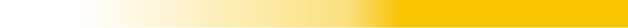 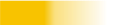 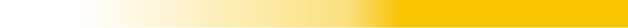 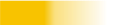 ESTADO DE LAS ACCIONES DE LA REVISIÓN POR LA DIRECCIÓN PREVIASCAMBIOS EN EL CONTEXTO INTERNO Y EXTERNO:2021GRADO DE SATISFACCIÓN DE LOS USUARIOS 20213.1 RETROALIMENTACIÓN DE LAS PARTES INTERESADAS (Feedback, reacción, respuesta u opinión que nos dan las partes interesadas)GRADO DE CUMPLIMIENTO DE LOS OBJETIVOS DEL SIGCMA DESEMPEÑO DE LOS PROCESOS – RESULTADO INDICADORESRESULTADO DE SEGUIMIENTO Y MEDICIÓN En trabajo conjunto con la Unidad de Planeación, se realizó el fortalecimiento de los indicadores del proceso, los cuales se relacionaron anteriormente. Realizado el seguimiento y medición de cada uno de estos indicadores en el año 2021 se evidenció el buen nivel de desempeño y cumplimiento en la gestión del proceso, ya que en la mayoría de los indicadores se supera el porcentaje establecido como meta para cada uno de los indicadores.A continuación, se presenta la explicación gráfica del resultado de seguimiento y medición de los indicadores vigencia 2020:Fuente: Unidad de Informática – Seguimiento y medición indicadoresRESULTADOS DE AUDITORIA: INTERNA/ EXTERNADESEMPEÑO DE LOS PROVEEDORES EXTERNOS:( En caso en que aplique)LA ADECUACION DE LOS RECURSOSFuente: Seguimiento presupuesto Unidad Informática.EFICACIA DE LAS ACCIONES PARA GESTIONAR LOS RIESGOS Y ABORDAR OPORTUNIDADES: • La información registrada en este ítem puede implicar cambios en el mapa de riesgos  ACCIONES DE MEJORASALIDAS DE LA REVISIÓN POR LA DIRECCIÓNRECOMENDACIONES Y COMPROMISOS PARA LA MEJORA: NECESIDADES IDENTIFICADAS PARA EL SIGCMA: Necesidad de cambio en el sistema y necesidad de recursosCONCLUSIONESOTRAS CONCLUSIONES O COMENTARIOS CONSEJO SUPERIOR DE LA JUDICATURACONSEJO SUPERIOR DE LA JUDICATURACONSEJO SUPERIOR DE LA JUDICATURACONSEJO SUPERIOR DE LA JUDICATURACOORDINACIÓN NACIONAL DEL SIGCMACOORDINACIÓN NACIONAL DEL SIGCMACOORDINACIÓN NACIONAL DEL SIGCMACOORDINACIÓN NACIONAL DEL SIGCMAINFORME DE REVISIÓN POR LA DIRECCIÓN VIGENCIA 2021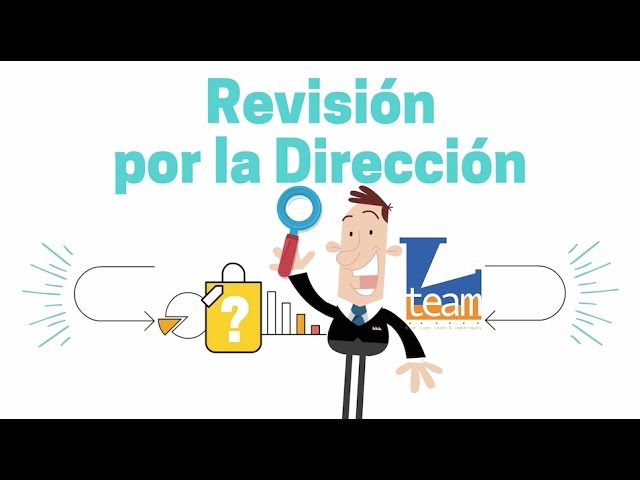 INFORME DE REVISIÓN POR LA DIRECCIÓN VIGENCIA 2021INFORME DE REVISIÓN POR LA DIRECCIÓN VIGENCIA 2021INFORME DE REVISIÓN POR LA DIRECCIÓN VIGENCIA 2021DEPENDENCIA: Unidad de Informática – DEAJLIDER DEL SIGCMACarlos F. GalindoFECHA DE REALIZACIÓN:Junio de 2022FECHA DE REMISIÓN A LA COORDINACIÓN NACIONAL DEL SIGCMAJunio de 2022PILARES ESTRATÉGICOSMACRO - PROCESOSPROCESOSSeñale con una (X) los procesos que cubre el Informe de Revisión por la DirecciónModernización Tecnológica y Transformación Digital.ESTRATÉGICOSPlaneación Estratégica Modernización Tecnológica y Transformación Digital.ESTRATÉGICOSComunicación Institucional, Modernización Tecnológica y Transformación Digital.ESTRATÉGICOSGestión para la Integración de Listas de Altas CortesModernización Tecnológica y Transformación Digital.MISIONALESModernización de la Gestión JudicialModernización de la Infraestructura Judicial y Seguridad.MISIONALESReordenamiento JudicialModernización de la Infraestructura Judicial y Seguridad.MISIONALESMejoramiento de la Infraestructura FísicaModernización de la Infraestructura Judicial y Seguridad.MISIONALESAdministración de la Carrera JudicialCarrera Judicial, Desarrollo del Talento Humano y Gestión del Conocimiento.MISIONALESGestión de la Formación JudicialCarrera Judicial, Desarrollo del Talento Humano y Gestión del Conocimiento.MISIONALESGestión de la Información JudicialCarrera Judicial, Desarrollo del Talento Humano y Gestión del Conocimiento.MISIONALESRegistro y Control de Abogados y Auxiliares de la JusticiaTransformación de la Arquitectura Organizacional.APOYOGestión DocumentalTransformación de la Arquitectura Organizacional.APOYOGestión de Seguridad y Salud OcupacionalTransformación de la Arquitectura Organizacional.APOYOGestión TecnológicaXJusticia cercana al ciudadano y de comunicación.APOYOAdministración de la SeguridadJusticia cercana al ciudadano y de comunicación.APOYOGestión HumanaJusticia cercana al ciudadano y de comunicación.APOYOGestión AdministrativaCalidad de la JusticiaAPOYOGestión de Compra Pública (Adquisición de Bienes y Servicios)Anticorrupción y TransparenciaAPOYOGestión Financiera y PresupuestalAnticorrupción y TransparenciaAPOYOAsistencia LegalAnticorrupción y TransparenciaAPOYOGestión de la Información EstadísticaAnticorrupción y TransparenciaEVALUACIÓN Y MEJORAAuditoría InternaAnticorrupción y TransparenciaEVALUACIÓN Y MEJORAMejoramiento del SIGCMACOMPROMISOS REVISION POR LA ALTA DIRECCIÓN VIGENCIA ANTERIOR (2021)(Copiar de compromisos de la reunión anterior)ESTADO (Consignar si está concluido, pendiente o en ejecución, explicar y relacionar la evidencia)Socialización de la normatividad ambiental, fomentando las sensibilizaciones y capacitaciones estableciendo estrategias y buenas prácticas ambientalesPendiente: Cuando el líder del proceso participe en las capacitaciones orientadas a la sensibilización sobre la materia, socializará los conocimientos adquiridos a los directores administrativos y jefe de sección de la Unidad.Evidencia: Correos electrónicos o memorandos u otras evidencias.Fortalecimiento de las competencias de los servidores judiciales de la Unidad de InformáticaPendiente: En el mes de agosto se remitirá solicitará a la EJRLB capacitación a los servidores judiciales, en diferentes competencias para que formen parte del Plan de Capacitación de esa unidad para la siguiente vigencia.Evidencia: Correos electrónicos o memorandos u otras evidencias.Incentivar y fortalecer la sensibilización y capacitación en ética, valores y en la normatividad de Ley de Transparencia y Anticorrupción.En ejecución: Se realizó la solicitud a la EJRLB, para recibir capacitaciones en ética, valores y en la normatividad de Ley de Transparencia y Anticorrupción.En respuesta nos mencionan que debemos estar atentos a las publicaciones de capacitaciones que se realizaran en el transcurso del año.A la fecha (23/06/2022) estamos en espera de que se abran las inscripciones a las capacitaciones solicitadas.Evidencia: Oficio DEAJIFO21-966, Oficio  DEAJIFO22-407, Oficio  DEAJIFO22-889.PROCESOCAMBIOS IDENTIFICADOSFACTORES DE CAMBIOACCION A TOMARGestión TecnológicaCuestiones internas y externasContingencia provocada por la pandemia de Covid-19Políticas y lineamientos emitidos por el Gobierno Nacional para controlar la propagación del Virus.Implementación de protocolos de bioseguridad en la Unidad Informática.Realización de Audiencias, reuniones, capacitaciones, soportes de forma virtual.Minimizar actividades presenciales.Gestión TecnológicaCuestiones internas y externasCambios tecnológicosDigitalización de procesos, mediante la utilización de herramientas de Microsoft.Creación de micrositios o mejoramiento de los existentes.Divulgación de información y decisiones judiciales que incrementan la transparencia de la administración de Justicia.Utilización del correo electrónico para las comunicaciones con el usuario.Uso de aplicativos para generar comunicaciones.Gestión TecnológicaRequisitos legalesNueva normatividad en la estructuración de la DEAJ, mediante el Acuerdo PCSJA20-11603Se continuarán las actividades encaminadas a cumplir las funciones establecidas mediante el Acuerdo en mención.Se continuará trabajando en equipo con los nuevos Grupos de la Dirección Ejecutiva de Administración Judicial.Gestión TecnológicaAspectos ambientales significativosDisminución en el uso del papel y tóner para impresoras en la Unidad de Informática.Digitalización de procesos judiciales.Uso de herramientas tecnológicas (Teams, correos electrónicos institucionales, aplicativos propios)Gestión TecnológicaRiesgos y oportunidadesOportunidad:Superada la pandemia establecer modelos que permitan integrar las actividades virtuales con las   presenciales para optimizar la gestión de la Unidad de Informática.Establecer Modelos Operativos para realización de audiencias.Impulsar el expediente electrónico.PROCESOTEMA DE LA ENCUESTARESULTADOMETAANÁLISISGESTIÓN TECNÓLÓGICANivel de satisfacción de los usuarios informáticos80.4%95%Evidenciamos una satisfacción positiva de 80,4%, este resultado se obtuvo de la encuesta realizada por la mesa de servicios.Evidencia: Documento “ENCUESTA DE SATISFACCIÓN 2021”. FUENTE DE LA RETROALIMENTACIÓN (Rendición de Cuentas, Mesas Regionales, Reuniones Generales entre otros)COMENTARIOS DE LA RETROALIMENTACIÓNRESULTADOSReuniones generales con:Comité Directivo.Comité de Sistemas.Reuniones con directores Seccionales.Reuniones con ingenieros Seccionales.Reunión observaciones a Sala a puntos presentados.Reuniones con las Unidades DEAJ y CSJ.A través de informes, correos, oficio / memorando, de forma verbal, la fuente entrega las observaciones o los comentarios sobre los diferentes temas tratadosEl trabajo en conjunto que se lleva a cabo con cada una de las Unidades de la DEAJ y del CSJ, permiten sobrellevar y sacar adelante temas relevantes, tales como los requerimientos de la Contraloría General de la República, en reuniones lideradas por la Unidad de Planeación.Durante estas reuniones se evidenciaron diversas preocupaciones relacionadas con:Servicio de mesa de ayuda, Conectividad, Implementación y Mejora de los Sistemas de Gestión Procesal, entre otros.Reuniones generales con:Comité Directivo.Comité de Sistemas.Reuniones con directores Seccionales.Reuniones con ingenieros Seccionales.Reunión observaciones a Sala a puntos presentados.Reuniones con las Unidades DEAJ y CSJ.Se realizaron reuniones generales con los proveedores de servicios y / o productos.Las reuniones que se llevan a cabo con cada uno de los proveedores, se dieron como parte del seguimiento y supervisión de los compromisos adquiridos por dichos proveedores, la buena comunicación ha permitido identificar posibles inconvenientes y sobrellevarlos de manera oportuna.PILAR ESTRATÉGICOMODERNIZACIÓN DE LA GESTIÓN TECNOLÓGICA.MODERNIZACIÓN DE LA GESTIÓN TECNOLÓGICA.OBJETIVOGarantizar el acceso a la Justicia, reconociendo al usuario como razón de ser de esta.Garantizar el acceso a la Justicia, reconociendo al usuario como razón de ser de esta.RESULTADOS ANUALESRESULTADOS ANUALESANÁLISIS•	El equipo de trabajo de la Sección de Soporte Tecnológico y Apoyo Logístico mantiene los mejores estándares de atención, seguimiento y control de los contratos bajo supervisión.•	Se incorporaron para el año 2021 alrededor de 2.188 usuarios al Directorio Activo Unificado, quedando pendiente para la nueva vigencia el valor de 9.599 usuarios por incorporar, es decir que actualmente el total de usuarios incorporados al Directorio Activo es de 31.188. •	Se instalaron y configuraron 1.133 salas de audiencias a nivel nacional con la última versión del aplicativo CICERO para el año 2021, es decir, que el total de salas instaladas y configuradas a la fecha asciende a 1.833 salas de audiencia, quedando para el año 2022 la cantidad de 2.132 salas pendientes por instalar, lo que equivale al 58% de avance de instalación y configuración de salas.•	Se realizaron 15 capacitaciones de cícero plus de mayo a diciembre de 2021, a más de 100 servidores judiciales que interactúan con el aplicativo de Cícero Plus, en el manejo de preparación y grabación de las audiencias en la última versión, que hacen parte de las seccionales de: Bogotá, Barranquilla, Bucaramanga, Villavicencio, Montería, Cali, Cartagena, Cúcuta, Ibagué, Manizales, Medellín, Quibdó, Neiva, Florencia, Pasto, Pereira, Popayán, Riohacha, Santa Marta, Sincelejo, Tunja, Valledupar, San Andrés Islas, Armenia, entre otras.•	Se rediseñaron 24 sitios de intranet SharePoint en las seccionales y coordinaciones a nivel nacional sobre los cuales se realizó el respectivo seguimiento, acompañamiento, mantenimientos, apoyos, capacitaciones y algunas mejoras para garantizar el adecuado uso de la herramienta. Adicionalmente se construyeron 35 nuevos sitios correspondientes a las unidades de la DEAJ distribuidos así: Despacho del Director Ejecutivo, Unidad de Control Interno Disciplinario, Recursos Humanos, Presupuesto, Informática, Asistencia Legal, Administrativa, Infraestructura Física y Compras Públicas.•	Se garantizó la correcta operación, actualización y funcionamiento de los sistemas de información que apoyan los procesos de la Entidad.•	Se mantuvo el respectivo soporte y actualización del licenciamiento que requieren los servidores donde se encuentran alojados los aplicativos de la Rama Judicial.•	Instalación, configuración e Implementación de 35 licencias del software de cartelería para la proyección del agendamiento de las salas de audiencia, en las seccionales de: Bogotá, Barranquilla, Bucaramanga, Villavicencio, Montería, Cali, Cartagena, Cúcuta, Ibagué, Manizales, Medellín, Quibdó, Neiva, Florencia, Pasto, Pereira, Popayán, Riohacha, Santa Marta, Sincelejo, Tunja , Valledupar, San Andrés Islas, Armenia, entre otras, quedando pendiente para la vigencia 2022 de 15 licencias adicionales por instalar y con un porcentaje de avance del 70%. Esta implementación ha proporcionado un mejoramiento en el servicio de justicia ya que de manera fácil y oportuna se suministra a la ciudadanía la información de las audiencias a realizar y las salas donde se celebrarán las mismas.•	Plan de sensibilización a los servidores judiciales a nivel nacional en temas de seguridad de la información enviados por medio del correo electrónico institucional.•	Capacitación y certificación continua en seguridad de la información a los ingenieros de la unidad de informática a través de Fortinet NSE Institute.•	Desarrollo e implementación de una herramienta que ofrece a los usuarios de la rama judicial un servicio para la unión, división, organización, eliminación de páginas de documentos PDF con el fin de brindar agilidad a los usuarios de la Rama Judicial frente a las actividades relacionadas con el expediente electrónico.•	Se fortaleció el uso y apropiación de las herramientas de Office 365 en especial lo relacionado con uso del Teams y reuniones efectivas.•	El año 2020 se realizaron Año 2021: 538.357 audiencias virtuales, 129,2% en relación a las 234.882 audiencias virtuales realizadas en el año 2020.•	En cuanto a la Gestión de grabaciones, se alcanzó un total de 1.930.544 archivos cargados al Portal de Gestión de Grabaciones.•	Se realizó la instalación y entrega de Equipos Salas de Audiencia – Audio y video para 629 salas.•	En el 2021 se realizó la adquisición de 7.766 computadores (Compras distribuidas en las Seccionales y Nivel Central) y la adquisición de 5.722 licencias ofimáticas (En conjunto con las licencias Office 365 E3 permitirán la instalación de la suite Microsoft Office en los computadores).•	En el año 2021 se crearon 2.915 VPN – para conexión a la oficina, logrando un total de 1.0073.•	El equipo de trabajo de la Sección de Soporte Tecnológico y Apoyo Logístico mantiene los mejores estándares de atención, seguimiento y control de los contratos bajo supervisión.•	Se incorporaron para el año 2021 alrededor de 2.188 usuarios al Directorio Activo Unificado, quedando pendiente para la nueva vigencia el valor de 9.599 usuarios por incorporar, es decir que actualmente el total de usuarios incorporados al Directorio Activo es de 31.188. •	Se instalaron y configuraron 1.133 salas de audiencias a nivel nacional con la última versión del aplicativo CICERO para el año 2021, es decir, que el total de salas instaladas y configuradas a la fecha asciende a 1.833 salas de audiencia, quedando para el año 2022 la cantidad de 2.132 salas pendientes por instalar, lo que equivale al 58% de avance de instalación y configuración de salas.•	Se realizaron 15 capacitaciones de cícero plus de mayo a diciembre de 2021, a más de 100 servidores judiciales que interactúan con el aplicativo de Cícero Plus, en el manejo de preparación y grabación de las audiencias en la última versión, que hacen parte de las seccionales de: Bogotá, Barranquilla, Bucaramanga, Villavicencio, Montería, Cali, Cartagena, Cúcuta, Ibagué, Manizales, Medellín, Quibdó, Neiva, Florencia, Pasto, Pereira, Popayán, Riohacha, Santa Marta, Sincelejo, Tunja, Valledupar, San Andrés Islas, Armenia, entre otras.•	Se rediseñaron 24 sitios de intranet SharePoint en las seccionales y coordinaciones a nivel nacional sobre los cuales se realizó el respectivo seguimiento, acompañamiento, mantenimientos, apoyos, capacitaciones y algunas mejoras para garantizar el adecuado uso de la herramienta. Adicionalmente se construyeron 35 nuevos sitios correspondientes a las unidades de la DEAJ distribuidos así: Despacho del Director Ejecutivo, Unidad de Control Interno Disciplinario, Recursos Humanos, Presupuesto, Informática, Asistencia Legal, Administrativa, Infraestructura Física y Compras Públicas.•	Se garantizó la correcta operación, actualización y funcionamiento de los sistemas de información que apoyan los procesos de la Entidad.•	Se mantuvo el respectivo soporte y actualización del licenciamiento que requieren los servidores donde se encuentran alojados los aplicativos de la Rama Judicial.•	Instalación, configuración e Implementación de 35 licencias del software de cartelería para la proyección del agendamiento de las salas de audiencia, en las seccionales de: Bogotá, Barranquilla, Bucaramanga, Villavicencio, Montería, Cali, Cartagena, Cúcuta, Ibagué, Manizales, Medellín, Quibdó, Neiva, Florencia, Pasto, Pereira, Popayán, Riohacha, Santa Marta, Sincelejo, Tunja , Valledupar, San Andrés Islas, Armenia, entre otras, quedando pendiente para la vigencia 2022 de 15 licencias adicionales por instalar y con un porcentaje de avance del 70%. Esta implementación ha proporcionado un mejoramiento en el servicio de justicia ya que de manera fácil y oportuna se suministra a la ciudadanía la información de las audiencias a realizar y las salas donde se celebrarán las mismas.•	Plan de sensibilización a los servidores judiciales a nivel nacional en temas de seguridad de la información enviados por medio del correo electrónico institucional.•	Capacitación y certificación continua en seguridad de la información a los ingenieros de la unidad de informática a través de Fortinet NSE Institute.•	Desarrollo e implementación de una herramienta que ofrece a los usuarios de la rama judicial un servicio para la unión, división, organización, eliminación de páginas de documentos PDF con el fin de brindar agilidad a los usuarios de la Rama Judicial frente a las actividades relacionadas con el expediente electrónico.•	Se fortaleció el uso y apropiación de las herramientas de Office 365 en especial lo relacionado con uso del Teams y reuniones efectivas.•	El año 2020 se realizaron Año 2021: 538.357 audiencias virtuales, 129,2% en relación a las 234.882 audiencias virtuales realizadas en el año 2020.•	En cuanto a la Gestión de grabaciones, se alcanzó un total de 1.930.544 archivos cargados al Portal de Gestión de Grabaciones.•	Se realizó la instalación y entrega de Equipos Salas de Audiencia – Audio y video para 629 salas.•	En el 2021 se realizó la adquisición de 7.766 computadores (Compras distribuidas en las Seccionales y Nivel Central) y la adquisición de 5.722 licencias ofimáticas (En conjunto con las licencias Office 365 E3 permitirán la instalación de la suite Microsoft Office en los computadores).•	En el año 2021 se crearon 2.915 VPN – para conexión a la oficina, logrando un total de 1.0073.Se cumple con este objetivo, se mantienen los aplicativos con el soporte y actualizaciones correspondientes.Se cumple con este objetivo, mediante la contratación para la adquisición de hardware necesarios para la correcta prestación de los servicios de la Entidad.Se cumple con este objetivo, mediante las capacitaciones de los diferentes aplicativos de la Rama Judicial, la socialización de los diferentes documentos, guías, manuales, instructivos, entre otros, para el correcto uso de aplicativos que estén a su disposición.Se cumple con este objetivo, mediante la publicación de documentos, guías, manuales, instructivos, entre otros, dirigidos a la ciudadanía para el uso adecuado de los aplicativos que estén a su disposición. Ejemplo, consulta de estadísticas, aplicativos de procesos judiciales, portal web de la Rama Judicial, entre otros.El desarrollo de cada una de las actividades durante el año 2021, se logró gracias a la gestión realizada, y a los recursos aportados Sin embargo, existen retos para el año 2022 PROCESOINDICADORMETARESULTADOANÁLISIS VIGENCIA 2021GESTIÓN TECNOLÓGICADisponibilidad de los servicios de centros de datos.99,98%98,93%Teniendo en cuenta el informe anual de incidentes  presentado, donde se cuantifica la cantidad de horas de afectación  de las aplicaciones en producción de los dos datacenter, se identifica que finalizando del año 2021 se presentó un comportamiento aceptable en relación con los servicios de datacenter; No obstante la diferencia es de 1,05% , en relación con la meta de disponibilidad total de los servicios de datacenter, pero dado el número de minutos de afectación total se puede informar que fueron de muy rápida solución.GESTIÓN TECNOLÓGICACobertura conectividad sedes judiciales a nivel nacional.100,00%100,00%Se cumple con la meta establecida para la cobertura de conectividad en 1404 sedes judiciales, lo que representa el 100% de las sedes contratadas y permite el cumplimiento de un modelo de gestión híbrido, con aspectos presenciales tanto como virtualesGESTIÓN TECNOLÓGICAUso del servicio de gestión de grabaciones judiciales100,00%94,16%Teniendo en cuenta la meta y el acumulado al finalizar la vigencia 2021 se cumplió con el 94% del uso de los servicios de almacenamiento del Gestor de grabaciones, teniendo en cuenta que las grabaciones se cargan posteriormente lo que no permite dar cumplimiento al indicador en un 100 %; No obstante   la primera semana del mes de enero 2022 se cargaron los archivos faltantes para alcanzar la meta planteada. GESTIÓN TECNOLÓGICAUso de servicios de audiencias virtuales.100,00%112,16%En el servicio prestado de audiencias Virtuales se estableció una meta anual de 480.000 audiencias realizadas y al 31 de diciembre de 2021 se logró superar en cifras la meta indicada con un total de 538,357 diligencias virtuales realizadas de manera efectiva. GESTIÓN TECNOLÓGICACobertura de servicios de audiencias virtuales.65,00%67,21%Teniendo en cuenta los despachos registrados y activos en la plataforma de audiencias con cobertura de servicios de audiencias virtuales, para la finalización de la vigencia se alcanzó un 67,21% cubriendo gran parte de los despachos activos en la plataforma, se realiza promoción del servicio y constantes capacitaciones a los servidores judiciales en el uso de las plataformas tecnológicas dispuestas para la realización de las audiencias virtuales GESTIÓN TECNOLÓGICACobertura de los servicios de seguridad perimetral para publicaciones Web.100,00%100,00%Teniendo en cuenta que el total de publicaciones WEB de la Rama Judicial se encuentra pasando por el WAF, el porcentaje de cobertura de los servicios de seguridad perimetral supera la meta programada y se asegura el cumplimento en un 100% GESTIÓN TECNOLÓGICAPorcentaje de Peticiones gestionadas en el periodo J.98,28%98,58%De acuerdo a los informes recibidos sobre la cantidad de peticiones gestionadas en la vigencia 2021, se determina que el resultado fue de 98,58% alcanzando la meta programada, como resultado de una adecuada atención y gestión de incidentes por parte del personal encargado de esta actividad. Es importante aclarar, que durante este periodo se evidencio un volumen importante de requerimientos debido a debilidades observadas en los usuarios con relación al uso de los sistemas de información, por lo que se fortalecerán las competencias de los usuarios en el uso de estos sistemas.GESTIÓN TECNOLÓGICAGrado de disponibilidad en horas del servicio de los sistemas de información en el periodo J.99,73%98,16%Grado de disponibilidad en horas del servicio de los sistemas de información en los periodos fue del 97,78%. Cumpliendo con la meta propuesta durante el periodo. El porcentaje de indisponibilidad observado correspondió a eventos presentados en la conectividad que impacto el servicio de los sistemas de información. GESTIÓN TECNOLÓGICANivel de  Satisfacción  con el Servicio de Soporte Tecnológico en el período J100,00%93,82%Resultado de las encuestas realizadas a los usuarios para evaluar el servicio de soporte tecnológico a usuarios de la rama judicial, se evidencia una percepción positiva del servicio prestado por la Sección de Soporte Tecnológico y Apoyo Logístico, como resultado el 93.82% usuarios se encuentran satisfechos con el servicio, se invita a trabajar en pro del mejoramiento con el objetivo de alcanzar el 100% de la meta programada.GESTIÓN TECNOLÓGICAPorcentaje de Servidores Judiciales cubiertos con Soporte Tecnológico al período J100,00%94,74%Para la vigencia 2021 se obtuvo un resultado del 94,74%, un resultado favorable teniendo en cuenta que la meta programada para medición de servidores judiciales cubiertos con el servicio de soporte tecnológico para el 2021 fue de 95% se tiene estimado un incremento en el porcentaje de municipios y usuarios cubiertos con el servicio de Mesa de Ayuda a nivel Nacional GESTIÓN TECNOLÓGICAPorcentaje de cumplimiento tareas cronogramas de contratación relacionados con la dependencia.100,00%100,00%Como resultado de la Gestión realizada al finalizar la vigencia 2021 se evidencia un cumplimiento del 100 % en el cronograma de contratación GESTIÓN TECNOLÓGICAPorcentaje de ejecución de presupuesto asignado al rol de la dependencia, en el periodo J.100,00%81,00%Los resultados de la ejecución presupuestal de la vigencia 2021, obedecen a los procesos de contratación que finalizaron a los últimos días del mes de diciembre y que no se adjudicaron, estos recursos no se trasladaron a ministerio de hacienda, lo que provocó una disminución en la meta para el indicador de ejecución presupuestal.GESTIÓN TECNOLÓGICAPorcentaje de cumplimiento tareas cronogramas Plan de Acción de la dependencia.95,00%90,00%Como resultado de la gestión realizada se cumplido en 90% las tareas del plan de acción programadas para la dependenciaPROCESO AUDITORIA REALIZADA POR FECHA D/M/ANUMERO DE NO CONFORMIDADESANÁLISIS  Gestión TecnológicaAuditoria interna SIGCMAAuditor Líder:Melquisedec Valencia Valencia.26/08/20210No se presentaron NO CONFORMIDADES. Gestión TecnológicaAuditoria interna SIGCMAAuditor Líder:Melquisedec Valencia Valencia.26/08/2021ConclusionesEn concepto del auditor líder se observa que el Proceso de Gestión Tecnológica, cumple de manera eficaz, eficiente y efectiva con los requisitos de las Normas NTC ISO 9001: 2015 y NTC ISO 14001: 2015, así como las directrices establecidas por la Organización en cuanto al Sistema de Gestión de Calidad y Medio Ambiente SIGCMA. Gestión TecnológicaAuditoría Externa18 7 19 de noviembre 20210No se presentaron observaciones significativas.N° CTOPROVEEDORPRODUCTO / SERVICIO ADQUIRIDOOBSERVACIONESServicio de Correo electrónico en la nubeCuentas de correo electrónicoSe garantizó la continuidad del servicio y se llevó a cabo la renovación de las licencias.Licencias E1Licencias cambio E1 a E3Contrato 142 DE 2020Adquisición de servicios de Nube PrivadaHosting y administración de servidoresSe realizó la ampliación de los recursos (memoria, procesamiento y almacenamiento), dando el desempeño adecuado de las aplicaciones y los servicios de información de la Rama Judicial.Contrato 234 de 2018Adquisición de la Mesa de Ayuda – Servicios de mesa de ayuda y de soporte a la gestión tecnológicaFuncionamiento y soporte del parque tecnológico al servicio de la Rama Judicial, incluyendo inventario de tecnología realizadoLa Mesa de Ayuda prestó soporte tecnológico a la Rama Judicial a Nivel Nacional, con servicios en atención de incidentes y requerimientos, administración y mantenimiento correctivo en sitio con suministro de repuestos, entre otros servicios.Contratos223 de 2018 200 de 2020Interventoría a los Servicios de TIInformes de InterventoríaEl contratista realizó el seguimiento y revisión de los contratos a cargo y presento los informes correspondientes a esta Unidad, estas reuniones se realizaron semanalmente con los coordinadores de los contratos intervenidosContrato 176 de 2021Suministro, mantenimiento y adecuación de infraestructura eléctrica para equipos tecnológicosAdquisición de UPSEn el tiempo transcurrido se realizaron dos reuniones con el contratista en las cuales se estableció el cronograma de actividades y además las actividades para la distribución, entrega e instalación de los equipos UPS en las Seccionales.Contrato 087 de 2021Modernización de Computadores PersonalesComputadoresEn el año 2021 se recibieron 6.069 computadores comprados en el 2020, de los cuales  212 corresponden al nivel central y los demás a seccionales

Se adquirieron las licencias de software pendientes de los computadores adquiridos en el 2020 - 1.010 licencias.Contrato 099  de 2021Soporte y mantenimiento paquetes externos licenciados- Fondos EspecialesSoporte y mantenimientoSe brindó atención a los requerimientos solicitados por el usuario funcional.Contrato 048 de 2021Soporte y mantenimiento paquetes externos licenciados- Plataforma OracleLicenciasSe realizaron cada 8 días reuniones de seguimiento y reuniones técnicas con más frecuencia (varias por semana)

Corrección relación de confianza bidireccional Exadata, Ejecución de instalación de OEM, Assessments de configuración OCP Tech Colombia SAS (CO), Configuración de OMS y documento para Discovery, Creación windowstest vm en occ, Update a RU1 OEM, Soporte capa media, infraestructura nube y sistema operativo  281,9 Horas Soporte de base de datos, Parchado de cluster RACCJS-000, STNCSJ-001, RACCJS-000, CSJFE-002 Gestión de logs y archivos trace en servidores BIDATADWH.Contrato 050 de 2021Soporte y mantenimiento paquetes externos licenciados-SIGOBIUSsoporte y mantenimientoSe realizó el mantenimiento y soporte funcional al sistema TRANSDOC del SIGOBius.
Se brindó asistencia sobre la administración, parametrización y buenas prácticas y se dieron capacitaciones a usuarios del sistema SIGOB-TRANSDOC.Contrato 071 de 2021Adquirir licencias de software para servidores y aplicacionesLicenciasSe entregaron las licencias y soporte de las licencias que ya se tienen, en total en la plataforma de SICOF se cuenta con 160 licencias de Appeon.Soporte y mantenimiento paquetes externos licenciados-SICOFsoporte y mantenimientoSe presentó el soporte correspondiente.Contrato 120 de 2021Adquisición de servicios, elementos y recursos para centros de datos propios de la Rama JudicialSuscripciónSe realizó la verificación de la suscripción en la página oficial del fabricante (DELL EMC) y entrega del licenciamiento a perpetuidad del data protección suite.
Se brindó soporte directo del fabricante para hardware (datadomein y servidor Power edge) software networker y licenciamiento data protection suite.
Se realizó la instalación, configuración y puesta en marcha del Producto Dell EMC DataProtection Suite.Soporte y mantenimiento paquetes externos licenciados-CICEROLicenciasSe dio soporte a los usuarios funcionales, se brindaron 4 capacitaciones a nivel de cícero. Soporte a los ingenieros funcionales e instalación de 15 licencias adquiridas. De igual forma se dio soporte a los requerimientos presentados en la práctica del ejercicio.Contrato 219 de 2019Adquisición Equipos y Servicios Audiencias – Adquisición e integración de equipos tecnológicos para la realización de audienciasEquipos tecnológicos para la realización de audienciasAdquisición de equipos de cómputo Workstation, ya termino su etapa de implementación e instalación, conforme a su fecha de finalización de ejecución, así pues, actualmente se encuentran en fase de garantía y proceso de liquidación.Contrato 218 de 2019Adquisición Equipos y Servicios Audiencias – Adquisición e integración de equipos tecnológicos para la realización de audienciasEquipos tecnológicos para la realización de audienciasAdquisición de monitores industriales, se realizó la implementación e instalación, conforme a su fecha de finalización de ejecución.Contrato 121 de 2021Adquisición Equipos y Servicios Audiencias – Adquisición e integración de equipos tecnológicos para la realización de audienciasEquipos tecnológicos para la realización de audienciasDotación de 814 salas de audiencia a nivel nacional, 
inició el 07 de octubre de 2021

Al 31 de diciembre de 2021. A través de la interventoría de este contrato se realizó modificación de las fechas de entrega e instalación de los equipos, en almacén para el mes de enero 2022.Contrato 178 de 2020Adquisición Equipos y Servicios Audiencias – Adquisición e integración de equipos tecnológicos para la realización de audienciasEquipos tecnológicos para la realización de audienciasSe instalaron equipos a satisfacción en 518 de 1320 salas de audiencia.Contrato 095 de 2020Contrato 038 de 2020Contrato 078 de 2021Interventoría a los Servicios de TI – Interventorías y apoyos técnicos a la gestión, coordinación y supervisión de los Servicios de TIInformes de InterventoríaSe realizó la revisión y seguimiento de los contratos a cargo por cada uno de los profesionales a cargo, presentaron los informes a conformidad.Contrato 092 de 2020Contrato 039 de 2021Contrato 081 de 25 2021Interventoría a los Servicios de TI – Interventorías y apoyos técnicos a la gestión, coordinación y supervisión de los Servicios de TIInformes de InterventoríaSe realizó la revisión y seguimiento de los contratos a cargo por cada uno de los profesionales a cargo, presentaron los informes a conformidad.Contrato 094 de 2020Contrato 044 de 2020Contrato 080 de 2121Interventoría a los Servicios de TI – Interventorías y apoyos técnicos a la gestión, coordinación y supervisión de los Servicios de TIInformes de InterventoríaSe realizó la revisión y seguimiento de los contratos a cargo por cada uno de los profesionales a cargo, presentaron los informes a conformidad.Contrato 175 de 2020Adquisición Equipos y Servicios Audiencias – Servicios de audiencias, videoconferencias y gestión de grabacionesServicios de audiencias, videoconferencias y gestión de grabacionesSe adquirieron plataformas tecnológicas óptimas tanto para el agendamiento y la realización de audiencias virtuales, como para el almacenamiento y gestión de archivos audiovisuales a nivel nacional, asignándoles usuario a todos los servidores judiciales en cada una de ellas, capacitándolos igualmente para su debido uso.Adquisición de Servicios de Conectividad (Redes WAN) – Servicios, elementos y recursos de conectividad, telecomunicaciones e InternetConectividadSe implementaron, instalaron y dejaron operativos 1.482 enlaces de conectividad a nivel nacional, suministrando el servicio de conexión a internet a los Despachos Judiciales a nivel nacional, para completar un acumulado total de 1.388 sede judiciales integradas en la red WAN de la Rama..Soporte, mantenimiento, ajustes e incorporación de nuevas funcionalidades al aplicativo de cobro coactivoSoporte y mantenimientoSe revisaron y ajustaron los Certificados del Resumen Movimiento Mensual de Cobro Coactivo de los meses de febrero, marzo, abril y mayo de 2021 de Cobro Coactivo a nivel nacional.PILAR ESTRATÉGICOPROYECTOVALOR DE REFERENCIACOMPROMISOSModernización tecnológica y transformación digital.Fortalecimiento de la plataforma para la gestión tecnológica nacional$ 83.228.488.170,44$ 62.955.191.654,47Modernización tecnológica y transformación digital.Implementación digital y el litigio en línea a nivel nacional.$ 46.525.721.552,00$ 41.407.261.794,26Modernización tecnológica y transformación digital.TOTAL$ 129.754.209.722,44$ 104.362.453.448,73PROCESORIESGO Y/O OPORTUNIDAD MATERIALIZADOS O GESTIONADOACCIONES QUE SE EJECUTARONSE REQUIERE MODIFICAR EL MAPA DE RIESGOS, PROBABILIDAD O IMPACTO, POR QUÉ¿SE HAN IDENTIFICADO NUEVOS RIESGOS?Gestión TecnológicaInterrupción del servicio de conectividadMediante comunicación el proveedor dio a conocer el daño y desde la Unidad de Informática se presentó un informe describiendo las causas y la solución que se prestó de manera  inmediata por parte del proveedor del servicio.No se requiere modificar el mapa de riesgos, teniendo en cuenta que se aplicaron los controles a tiempo y se solucionó sin presentar consecuencias.Es un riesgo latente desde la Unidad de Informática se tiene bajo control.NO10.1. ¿Las acciones para abordar los riesgos y oportunidades han sido eficaces y por qué?Las acciones para abordar los riesgos han sido eficaces para todos riesgos identificados por que los controles han sido pertinentes para tratar las causas.Las oportunidades de mejora han sido acatadas y trabajadas para mantener altos estándares de calidad en el proceso de Gestión Tecnológica.10.2 ANÁLISIS Y RESULTADOS DE LOS ASPECTOS AMBIENTALES CONFORME AL ACUERDO PSAA14-10160, NTC 6256:2018 Y GTC 286:2018(Especifique el desarrollo ambiental, buenas prácticas y estrategias ambientales por sede)La Unidad de informática desde el año 2020 se enfrentó a la afectación causada por la pandemia, brindando los servicios y soluciones a toda la Rama Judicial, para dar continuidad a la prestación del servicio de justicia.Se desarrollaron diferentes actividades a partir del 2020 que se mantuvieron en el año 2021, las cuales permitieron sobrellevar de manera oportuna y eficiente la declaratoria del Estado de Emergencia Económica, Social y Ecológica decretada por parte del Gobierno Nacional, permitiendo que las actividades de los servidores judiciales se pudieran desarrollar desde la virtualidad sin inconveniente alguno.PROCESO TOTAL, DE ACCIONES DE MEJORA DOCUMENTADAS (ACUMULADAS   EN EL PERÍODO)TOTAL, DE ACCIONES DE MEJORA DOCUMENTADAS (ACUMULADAS   EN EL PERÍODO)TOTAL, DE ACCIONES DE MEJORA DOCUMENTADAS (ACUMULADAS   EN EL PERÍODO)ANÁLISISPROCESO No. ABIERTASNo. CERRADASNo. CERRADAS OPORTUNAMENTEANÁLISISGESTIÓN TECNOLÓGICA444Contexto: Se realizó el ajuste en cuanto a las partes interesadas internas, incluyendo los servidores judiciales.Matriz de Riesgos: Se realizaron los ajustes en cuanto a algunos de sus controles con el fin de que estos mecanismos realmente eviten que se materialice el respectivo riesgo.Matriz de Indicadores: En cuanto a los indicadores, se realizó el fortalecimiento de los indicadores y se continúa trabajando en realizar el correcto análisis del seguimiento y medición de los mismos.Acciones Correctivas: Debido a la Reestructuración de la Dirección Ejecutiva de Administración Judicial una de las acciones pasó a otra dependencia (Proyectos Especiales).ACTIVIDAD RESPONSABLEFECHA Incentivar y fortalecer la sensibilización y capacitación en ética, valores y en la normatividad de Ley de Transparencia y Anticorrupción.Unidad de Informática2022Documentar mediante actas de aprobación, la matriz de riesgos y plan de acción.Unidad de Informática2022Fortalecimiento en el seguimiento trimestral en la matriz de riesgos y en la matriz del seguimiento en el plan de acción.Unidad de Informática2022ÍTEMEXPLICACIÓN – DESCRIPCIÓN¿Se requiere efectuar cambios en el sistema?Se requiere mayor capacitación de parte de la Unidad de Informática para tener una mayor participación en el Sistema de Gestión de Calidad y Medio Ambiente. OTROS¿Se requiere necesidad de recursos?Es necesario que la Unidad de Informática cuente con mayor recurso humano que asegure la ejecución satisfactoria de las actividades y proyectos programados.CONDICIÓNPARA LOS PROPOSITOS CSJ, EL SISTEMAa) ¿Sigue siendo suficiente? ADECUADO. Si porque aporta al cumplimiento de la labor misional y los requisitos establecidos por la Constitución y la Ley y contribuye en el logro de la Política y Objetivos de Calidad y porque las disposiciones y metas trazadas por el Nivel Central se realizan y se cumplen para el mejoramiento y mantenimiento del SIGCMA y la satisfacción de los usuarios.b) ¿Sigue siendo apto para su propósito – CONVENIENTESi porque proporciona el marco de referencia para el direccionamiento estratégico de la Entidad y ayuda en el cumplimiento la Política de Calidad, de sus objetivos institucionales y de calidad definidos por la Organizaciónc) ¿Está alineado con la dirección estratégica? ALINEADO Una vez realizado la revisión del SIGCMA, este se encuentra alineado a la misión y visión de la entidad y a los principios de la entidad establecidos en la constitución, Ley 270 y las demás normas concordantes y le apunta al cumplimiento de los pilares estratégicos establecidos en la Plan Sectorial de Desarrollod) ¿Sigue logrando los resultados previstos? EFICAZSi porque se ejecutan las actividades conforme a lo planeado y conforme a los requisitos establecidos y en cumplimiento del Plan Sectorial de Desarrollo de la Entidad, bajo la óptica de la mejora continua y el pensamiento basado en riesgos.El Proceso de Gestión Tecnológica se continúa fortaleciendo con la participación en las reuniones y mesas de trabajo lideradas por la Coordinación Nacional de Calidad, con el fin de mantenernos alineados al objetivo del proceso establecido en el SIGCMA.